ФЕДЕРАЛЬНОЕ АГЕНТСТВО ЖЕЛЕЗНОДОРОЖНОГО ТРАНСПОРТА Федеральное государственное бюджетное образовательное учреждение высшего профессионального образования«Петербургский государственный университет путей сообщения Императора Александра I»(ФГБОУ ВПО ПГУПС)Кафедра «Строительство дорог транспортного комплекса»РАБОЧАЯ ПРОГРАММАдисциплины«ГЕНЕРАЛЬНЫЙ ПЛАН» (Б1.В.ОД.17)для направления подготовки08.03.01 «Строительство» по профилю«Автомобильные дороги и аэродромы» Форма обучения – очнаяСанкт-Петербург2015Рабочая программа рассмотрена и обсуждена на заседании кафедры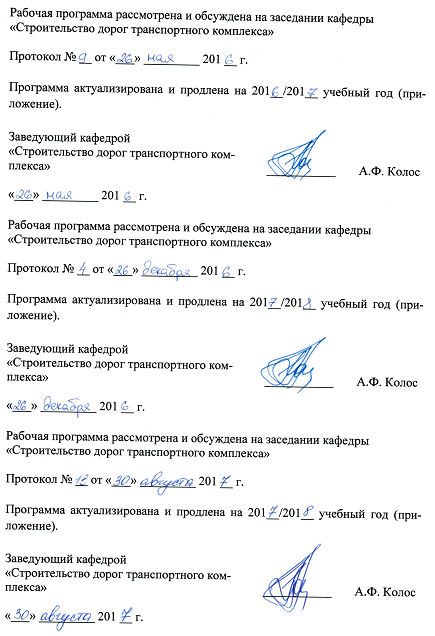 «Строительство дорог транспортного комплексаПротокол № __ от «___» _________ 201 __ г.Программа актуализирована и продлена на 201__/201__ учебный год (приложение).Рабочая программа рассмотрена и обсуждена на заседании кафедры«Строительство дорог транспортного комплекса»Протокол № __ от «___» _________ 201 __ г.Программа актуализирована и продлена на 201__/201__ учебный год (приложение).Рабочая программа рассмотрена и обсуждена на заседании кафедры«Строительство дорог транспортного комплекса»Протокол № __ от «___» _________ 201 __ г.Программа актуализирована и продлена на 201__/201__ учебный год (приложение).ЛИСТ СОГЛАСОВАНИЙ 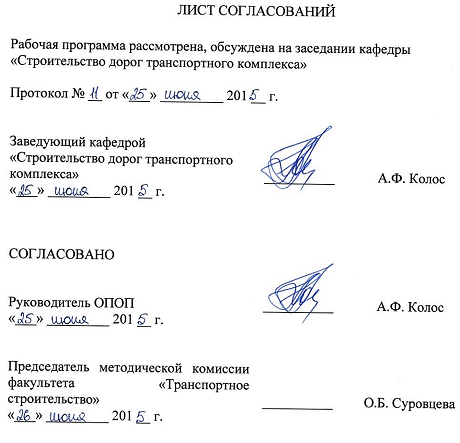 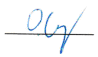 Рабочая программа рассмотрена, обсуждена на заседании кафедры «Строительство дорог транспортного комплекса»Протокол № __ от «___» _________ 201 __ г. СОГЛАСОВАНО1. Цели и задачи дисциплиныРабочая программа составлена в соответствии с ФГОС ВО, утвержденным «12» марта ., приказ № 201 по направлению 08.03.01 «Строительство», по дисциплине «Генеральный план».Целью изучения дисциплины является получение обучающимися знаний и умений по разработке раздела проекта строительства по планировочной организации земельных участков при подготовке обучающихся к профессиональной деятельности в области проектирования промышленных и гражданских зданий и транспортных сооружений на земельных участках.Для достижения поставленной цели решаются следующие задачи:рассмотрение вопросов сбора, систематизации и анализа информационных исходных данных для разработки генерального плана и транспортных сооружений промышленных предприятий;проектирование планировочной организации земельного участка промышленного предприятия;проектирование транспортных сооружений промышленных предприятий;рассмотрение вопросов технико-экономического обоснования и принятия проектных решений по разработке генерального плана и транспортных сооружений промышленных предприятий;контроль соответствия разрабатываемого генерального плана заданию на проектирование, стандартам, строительным нормам и правилам, техническим условиям и др.2. Перечень планируемых результатов обучения по дисциплине, соотнесенных с планируемыми результатами освоения основной профессиональной образовательной программыПланируемыми результатами обучения по дисциплине являются: приобретение знаний, умений, навыков.В результате освоения дисциплины обучающийся должен:ЗНАТЬ:нормативную документацию, используемую при разработке проекта генерального плана промышленного предприятия;инфраструктуру дорог промышленного транспорта, ее состав и особенности функционирования;общие сведения о территориальном размещении предприятий промышленного транспорта в составе городов и населенных пунктов и составление планов прокладка дорог промышленных предприятий;общие правила размещения подъездных путей промышленных предприятий.УМЕТЬ:разрабатывать проекты генерального плана промышленных предприятий и транспортных сооружений;осуществлять контроль качества проектных работ генерального плана промышленных предприятий и транспортных сооружений;оценивать технико-экономические показатели проектных работ генерального плана промышленных предприятий и транспортных сооружений.ВЛАДЕТЬ:современными методами проектирования генерального плана промышленных предприятий и транспортных сооружений;методами технико-экономического анализа по оценке проектных работ генерального плана промышленных предприятий и транспортных сооружений.Приобретенные знания, умения, навыки, характеризующие формирование компетенций, осваиваемые в данной дисциплине, позволяют решать профессиональные задачи, приведенные в соответствующем перечне по видам профессиональной деятельности в п. 2.4 общей характеристики основной профессиональной образовательной программы (ОПОП).Изучение дисциплины направлено на формирование следующей общепрофессиональной компетенции (ОПК):умение использовать нормативные правовые документы в профессиональной деятельности (ОПК-8);Изучение дисциплины направлено на формирование следующих профессиональных компетенций (ПК), соответствующих видам профессиональной деятельности, на которые ориентирована программа бакалавриата:производственно-технологическая и производственно-управленческая деятельность:способность участвовать в проектировании и изыскании объектов профессиональной деятельности (ПК-4).Область профессиональной деятельности обучающихся, освоивших данную дисциплину, приведена в п. 2.1 общей характеристики ОПОП.Объекты профессиональной деятельности обучающихся, освоивших данную дисциплину, приведены в п. 2.2 общей характеристики ОПОП.3. Место дисциплины в структуре основной профессиональной образовательной программыДисциплина «Генеральный план» (Б1.В.ОД.17) относится к вариативной части и является обязательной дисциплиной.4. Объем дисциплины и виды учебной работыПримечание: «Форма контроля знаний» - экзамен (Э), курсовой проект (КП).5. Содержание и структура дисциплины5.1 Содержание дисциплины5.2 Разделы дисциплины и виды занятий6. Перечень учебно-методического обеспечения для самостоятельной работы обучающихся по дисциплине7. Фонд оценочных средств для проведения текущего контроля успеваемости и промежуточной аттестации обучающихся по дисциплинеФонд оценочных средств по дисциплине является неотъемлемой частью рабочей программы и представлен отдельным документом, рассмотренным на заседании кафедры и утвержденным заведующим кафедрой.8. Перечень основной и дополнительной учебной литературы, нормативно-правовой документации и других изданий, необходимых для освоения дисциплины8.1 Перечень основной учебной литературы, необходимой для освоения дисциплиныГенеральный план и транспорт промышленных предприятий: учеб.пособие. Ч.1 / О.Г. Параскевопуло, Н.В. Левадная, В.А. Черняева, О.А. Медведева. – СПб.: Петербург.гос. ун-т путей сообщения, 2013. – 81 с.;Генеральный план и транспорт промышленных предприятий: учеб.пособие. Ч.2 / О.Г. Параскевопуло, Н.В. Левадная, В.А. Черняева, О.А. Медведева. – СПб.: Петербург.гос. ун-т путей сообщения, 2015. – 127 с.8.2 Перечень дополнительной учебной литературы, необходимой для освоения дисциплиныГрузовой подвижной состав магистрального и промышленного транспорта. Ч.1. Вагоны магистрального и промышленного транспорта: учебное пособие - СПб.: Петербург.гос. ун-т путей сообщения, 2005. – 80 с.;Грузовой подвижной состав магистрального и промышленного транспорта. Ч.2: учебное пособие / Е.П. Дудкин, Д.В. Козлов, М.В. Малахов, П.К. Рыбин - СПб.: Петербург.гос. ун-т путей сообщения, 2010. – 77 с.;Грузовой подвижной состав магистрального и промышленного транспорта. Машины на комбинированном ходу. Ч.3: учебное пособие / Е.П. Дудкин, О.А. Бардашев, Д.В. Козлов, М.В. Малахов - СПб.: Петербург.гос. ун-т путей сообщения, 2010. – 29 с.;Правила оформления отчетов, курсовых и дипломных проектов: учебное пособие / Параскевопуло О.Г., Параскевопуло Ю.Г., Александров С.О. – СПб.: Петербург.гос. ун-т путей сообщения, 2008. – 39 с.8.3 Перечень нормативно-правовой документации, необходимой для освоения дисциплиныПостановление Правительства Российской Федерации от 16 февраля 2008 г. №87 «О составе разделов проектной документации и требованиях к их содержанию»;Федеральный закон Российской Федерации от 22 июля 2008 г. 123-ФЗ «Технический регламент о требованиях пожарной безопасности»;СП 18.13330.2011 (СНиП II-89-80*). Генеральные планы промышленных предприятий;СП 42.13330.2011 (СНиП 2.07.01-89*).Градостроительство. Планировка и застройка городских и сельских поселений;СП 37.13330.2012 (СНиП 2.05.07-91*). Промышленный транспорт;СП 34.13330.2012 (СНиП 2.05.02-85*). Автомобильные дороги;СанПиН 2.2.1.2.1.1.1200-03. Санитарно-защитные зоны и санитарная классификация предприятий, сооружений и иных объектов;СанПиН 4630-88*. Санитарные правила и нормы  охраны поверхностных вод от загрязнения;ГОСТ 21.508-93 СПДС Правила выполнения рабочей документации генеральных планов предприятий, сооружений и жилищно-гражданских объектов;ГОСТ 21.204-93 СПДС Условные графические обозначения и изображения элементов генеральных планов и сооружений транспорта;ГОСТ Р 21.1207-97 СПДС Условные графические обозначения на чертежах автомобильных дорог.8.4 Другие издания, необходимые для освоения дисциплины1.	Благоустройство территорий: учебное пособие / Николаевская И.А.- М.: Издательский центр «Академия»; Мастерство, 2002. - 272с.;2. Инженерные сети и оборудование территорий, зданий и стройплощадок: учебник/ Николаевская И.А, Горлопанова Л.А., Морозова Н.Ю.-2-е изд., стер.- М.: Издательский центр «Академия», 2005.-224с.;3. Б1.В.ОД.17 «ГЕНЕРАЛЬНЫЙ ПЛАН» Методические рекомендации для практических занятий по направлению подготовки 08.03.01 «Строительство» профиль «Автомобильные дороги и аэродромы» [электронный ресурс], режим доступа: http://sdo.pgups.ru/ (для доступа к полнотекстовым документам требуется авторизация).4.	Б1.В.ОД.17 «ГЕНЕРАЛЬНЫЙ ПЛАН» Методические рекомендации по организации самостоятельной работы обучающихся по направлению подготовки 08.03.01 «Строительство» профиль «Автомобильные дороги и аэродромы» [электронный ресурс], режим доступа: http://sdo.pgups.ru/ (для доступа к полнотекстовым документам требуется авторизация).5. Б1.В.ОД.17 «ГЕНЕРАЛЬНЫЙ ПЛАН» Методические рекомендации по выполнению курсового проекта по направлению 08.03.01 «Строительство» профиль «Автомобильные дороги и аэродромы» [электронный ресурс], режим доступа: http://sdo.pgups.ru/ (для доступа к полнотекстовым документам требуется авторизация).9. Перечень ресурсов информационно-телекоммуникационной сети «Интернет», необходимых для освоения дисциплиныЛичный кабинет обучающегося и электронная информационно-образовательная среда. [Электронный ресурс]. – Режим доступа: http://sdo.pgups.ru/  (для доступа к полнотекстовым документам требуется авторизация).Электронно0библиотечная система ЛАНЬ [Электронный ресурс]. Режим доступа: https://e.lanbook.com – Загл. с экрана.10. Методические указания для обучающихся по освоению дисциплиныПорядок изучения дисциплины следующий:Освоение разделов дисциплины производится в порядке, приведенном в разделе 5 «Содержание и структура дисциплины». Обучающийся должен освоить все разделы дисциплины с помощью учебно-методического обеспечения, приведенного в разделах 6, 8 и 9 рабочей программы. Обучающийся должен представить материалы, необходимые для оценки знаний, умений, навыков, предусмотренные текущим контролем, характеризующие формирование компетенций при изучении дисциплины (см. фонд оценочных средств по дисциплине).По итогам текущего контроля по дисциплине, обучающийся должен пройти промежуточную аттестацию (см. фонд оценочных средств по дисциплине).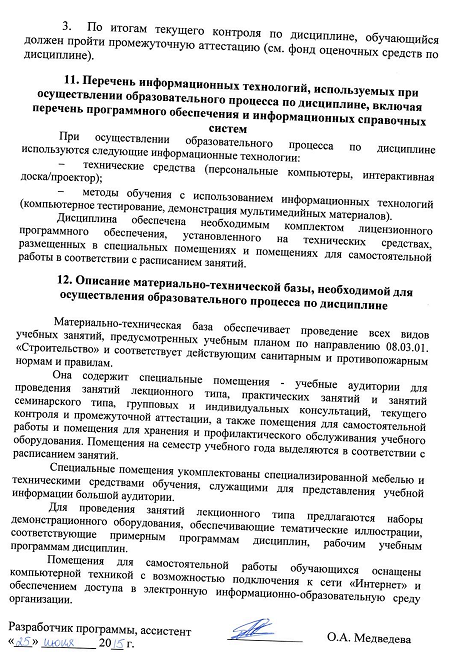 11. Перечень информационных технологий, используемых при осуществлении образовательного процесса по дисциплине, включая перечень программного обеспечения и информационных справочных системПри осуществлении образовательного процесса по дисциплине используются следующие информационные технологии:технические средства (персональные компьютеры, интерактивная доска/проектор);методы обучения с использованием информационных технологий (компьютерное тестирование, демонстрация мультимедийных материалов).Дисциплина обеспечена необходимым комплектом лицензионного программного обеспечения, установленного на технических средствах, размещенных в специальных помещениях и помещениях для самостоятельной работы в соответствии с расписанием занятий.12. Описание материально-технической базы, необходимой для осуществления образовательного процесса по дисциплинеМатериально-техническая база обеспечивает проведение всех видов учебных занятий, предусмотренных учебным планом по направлению 08.03.01. «Строительство» и соответствует действующим санитарным и противопожарным нормам и правилам.Она содержит специальные помещения - учебные аудитории для проведения занятий лекционного типа, практических занятий и занятий  семинарского типа, групповых и индивидуальных консультаций, текущего контроля и промежуточной аттестации, а также помещения для самостоятельной работы и помещения для хранения и профилактического обслуживания учебного оборудования. Помещения на семестр учебного года выделяются в соответствии с расписанием занятий.Специальные помещения укомплектованы специализированной мебелью и техническими средствами обучения, служащими для представления учебной информации большой аудитории.Для проведения занятий лекционного типа предлагаются наборы демонстрационного оборудования, обеспечивающие тематические иллюстрации, соответствующие примерным программам дисциплин, рабочим учебным программам дисциплин.Помещения для самостоятельной работы обучающихся оснащены компьютерной техникой с возможностью подключения к сети «Интернет» и обеспечением доступа в электронную информационно-образовательную среду организации.Заведующий кафедрой «Строительство дорог транспортного комплекса»____________А.Ф. Колос«___» _________ 201 __ г.Заведующий кафедрой «Строительство дорог транспортного комплекса»____________А.Ф. Колос«___» _________ 201 __ г.Заведующий кафедрой «Строительство дорог транспортного комплекса»____________А.Ф. Колос«___» _________ 201 __ г.Заведующий кафедрой «Строительство дорог транспортного комплекса»__________А.Ф. Колос«___» _________ 201 __ г.Руководитель ОПОП__________А.Ф. Колос«___» _________ 201 __ г.Председатель методической комиссии факультета «Транспортное строительство»__________О.Б. Суровцева«___» _________ 201 __ г.Вид учебной работыВсего часовСеместрВид учебной работыВсего часов5Контактная работа (по видам учебных занятий)В том числе:лекции (Л)практические занятия (ПЗ)лабораторные работы (ЛР)723636723636Самостоятельная работа (СРС) (всего)3636Контроль3636Форма контроля знанийЭ, КПЭ,КПОбщая трудоемкость: час / з.е.144 / 4144 / 4№ п/пНаименование раздела дисциплиныСодержание раздела1Генеральные планы промышленных предприятий и городов, стадии проектирования.Понятие о генеральном плане. Предпосылки возникновения науки о генеральном плане. Нормативно-правовые основы проектирования генпланов. Виды генеральных планов. Факторы, влияющие на проектирование генерального плана. Выбор вида транспорта и его влияние на построение генерального плана. Последовательность проектирования генеральных планов. Выбор района строительства предприятия. Размещение промышленного предприятия на местности. Геодезическая основа для проектирования генпланов. Координирование зданий и сооружений.  Геологическая основа для проектирования генпланов. Учёт интересов других землепользователей. Санитарные требования к земельному участку. Учёт природных условий местности. Транспортные требования при размещении предприятий. Влияние градостроительных факторов на размещение предприятия.2Планировочная организация земельного участка предприятияРазработка схемы генерального плана. Виды схем генерального плана. Зонирование территории. Выбор схемы генерального плана. Планировка, размещение зданий и сооружений. Определение взаимного расположения зданий. Дороги, въезды и проезды. Дороги, въезды и проезды. Планировочная организация рельефа. Инженерная подготовка земельного участка предприятия. Организация рельефа земельного участка предприятия. Схемы и системы планировки рельефа. Выбор отметок планировки  Детальная планировка рельефа. Планировка заводских улиц при автодорогах с бортовым камнем  Планировка заводских улиц при автодорогах с обочинами  Планировка участков, свободных от застройки Изображение проектного рельефа на чертежах. Подсчёт объёмов земляных работ по организации рельефа. Водоотвод  с земельных участков. Благоустройство земельного участка. Размещение инженерных коммуникаций.3Технико-экономические и качественные показатели генерального плана, транспортных сооруженийНазначение и классификация показателей. Состав качественных показателей генерального плана. Состав технико-экономических показателей генерального плана: общие, объемные и эксплуатационные показатели. Сравнение вариантов генерального плана по основным признакам. Принципы выбора варианта генерального плана. Организация проектирования и состав проектной документации.№ п/пНаименование раздела дисциплиныЛПЗЛРСРС1Генеральные планы промышленных предприятий и городов, стадии проектирования108-62Планировочная организация земельного участка предприятия2224-243Технико-экономические и качественные показатели генерального плана, транспортных сооружений44-6ИтогоИтого3636-36№п/пНаименование раздела дисциплиныПеречень учебно-методического обеспечения1Генеральные планы промышленных предприятий и городов, стадии проектирования1.	Б1.В.ОД.17 «ГЕНЕРАЛЬНЫЙ ПЛАН» Методические рекомендации для практических занятий по направлению подготовки 08.03.01 «Строительство» профиль «Автомобильные дороги и аэродромы» [электронный ресурс], режим доступа: http://sdo.pgups.ru/ (для доступа к полнотекстовым документам требуется авторизация).2.	Б1.В.ОД.17 «ГЕНЕРАЛЬНЫЙ ПЛАН» Методические рекомендации по организации самостоятельной работы обучающихся по направлению подготовки 08.03.01 «Строительство» профиль «Автомобильные дороги и аэродромы» [электронный ресурс], режим доступа: http://sdo.pgups.ru/ (для доступа к полнотекстовым документам требуется авторизация)..3. Б1.В.ОД.17 «ГЕНЕРАЛЬНЫЙ ПЛАН» Методические рекомендации по выполнению курсового проекта по направлению 08.03.01 «Строительство» профиль «Автомобильные дороги и аэродромы» [электронный ресурс], режим доступа: http://sdo.pgups.ru/ (для доступа к полнотекстовым документам требуется авторизация).2Планировочная организация земельного участка предприятия1.	Б1.В.ОД.17 «ГЕНЕРАЛЬНЫЙ ПЛАН» Методические рекомендации для практических занятий по направлению подготовки 08.03.01 «Строительство» профиль «Автомобильные дороги и аэродромы» [электронный ресурс], режим доступа: http://sdo.pgups.ru/ (для доступа к полнотекстовым документам требуется авторизация).2.	Б1.В.ОД.17 «ГЕНЕРАЛЬНЫЙ ПЛАН» Методические рекомендации по организации самостоятельной работы обучающихся по направлению подготовки 08.03.01 «Строительство» профиль «Автомобильные дороги и аэродромы» [электронный ресурс], режим доступа: http://sdo.pgups.ru/ (для доступа к полнотекстовым документам требуется авторизация)..3. Б1.В.ОД.17 «ГЕНЕРАЛЬНЫЙ ПЛАН» Методические рекомендации по выполнению курсового проекта по направлению 08.03.01 «Строительство» профиль «Автомобильные дороги и аэродромы» [электронный ресурс], режим доступа: http://sdo.pgups.ru/ (для доступа к полнотекстовым документам требуется авторизация).3Технико-экономические и качественные показатели генерального плана, транспортных сооружений1.	Б1.В.ОД.17 «ГЕНЕРАЛЬНЫЙ ПЛАН» Методические рекомендации для практических занятий по направлению подготовки 08.03.01 «Строительство» профиль «Автомобильные дороги и аэродромы» [электронный ресурс], режим доступа: http://sdo.pgups.ru/ (для доступа к полнотекстовым документам требуется авторизация).2.	Б1.В.ОД.17 «ГЕНЕРАЛЬНЫЙ ПЛАН» Методические рекомендации по организации самостоятельной работы обучающихся по направлению подготовки 08.03.01 «Строительство» профиль «Автомобильные дороги и аэродромы» [электронный ресурс], режим доступа: http://sdo.pgups.ru/ (для доступа к полнотекстовым документам требуется авторизация)..3. Б1.В.ОД.17 «ГЕНЕРАЛЬНЫЙ ПЛАН» Методические рекомендации по выполнению курсового проекта по направлению 08.03.01 «Строительство» профиль «Автомобильные дороги и аэродромы» [электронный ресурс], режим доступа: http://sdo.pgups.ru/ (для доступа к полнотекстовым документам требуется авторизация).Разработчик программы, ассистент____________О.А. Медведева«___» _________ 20__ г.